様式１様式２                                                                                        様式１様式２                                                                                        店　舗(事業所，研究所)の　名　称店　舗(事業所，研究所)の　名　称店　舗(事業所，研究所)の　名　称店　舗(事業所，研究所)の　名　称店　舗(事業所，研究所)の　名　称店　舗(事業所，研究所)の　名　称店　舗(事業所，研究所)の　名　称店　舗(事業所，研究所)の　名　称店　舗(事業所，研究所)の　名　称店　舗(事業所，研究所)の　名　称店　舗　（事業所，研究所）　の　平　面　図店　舗　（事業所，研究所）　の　平　面　図店　舗　（事業所，研究所）　の　平　面　図店　舗　（事業所，研究所）　の　平　面　図店　舗　（事業所，研究所）　の　平　面　図店　舗　（事業所，研究所）　の　平　面　図店　舗　（事業所，研究所）　の　平　面　図店　舗　（事業所，研究所）　の　平　面　図店　舗　（事業所，研究所）　の　平　面　図店　舗　（事業所，研究所）　の　平　面　図店　舗　（事業所，研究所）　の　平　面　図店　舗　（事業所，研究所）　の　平　面　図店　舗　（事業所，研究所）　の　平　面　図店　舗　（事業所，研究所）　の　平　面　図店　舗　（事業所，研究所）　の　平　面　図店　舗　（事業所，研究所）　の　平　面　図店　舗　（事業所，研究所）　の　平　面　図店　舗　（事業所，研究所）　の　平　面　図店　舗　（事業所，研究所）　の　平　面　図店　舗　（事業所，研究所）　の　平　面　図店　舗　（事業所，研究所）　の　平　面　図店　舗　（事業所，研究所）　の　平　面　図店　舗　（事業所，研究所）　の　平　面　図店　舗　（事業所，研究所）　の　平　面　図店　舗　（事業所，研究所）　の　平　面　図店　舗　（事業所，研究所）　の　平　面　図店　舗　（事業所，研究所）　の　平　面　図店　舗　（事業所，研究所）　の　平　面　図店　舗　（事業所，研究所）　の　平　面　図店　舗　（事業所，研究所）　の　平　面　図店　舗　（事業所，研究所）　の　平　面　図店　舗　（事業所，研究所）　の　平　面　図店　舗　（事業所，研究所）　の　平　面　図店舗(事業所，研究所)内の保管陳列棚の立体図店舗(事業所，研究所)内の保管陳列棚の立体図店舗(事業所，研究所)内の保管陳列棚の立体図店舗(事業所，研究所)内の保管陳列棚の立体図店舗(事業所，研究所)内の保管陳列棚の立体図店舗(事業所，研究所)内の保管陳列棚の立体図店舗(事業所，研究所)内の保管陳列棚の立体図店舗(事業所，研究所)内の保管陳列棚の立体図店舗(事業所，研究所)内の保管陳列棚の立体図店舗(事業所，研究所)内の保管陳列棚の立体図店舗(事業所，研究所)内の保管陳列棚の立体図店舗(事業所，研究所)内の保管陳列棚の立体図店舗(事業所，研究所)内の保管陳列棚の立体図店舗(事業所，研究所)内の保管陳列棚の立体図店舗(事業所，研究所)内の保管陳列棚の立体図店舗(事業所，研究所)内の保管陳列棚の立体図店舗(事業所，研究所)内の保管陳列棚の立体図店舗(事業所，研究所)内の保管陳列棚の立体図店舗(事業所，研究所)内の保管陳列棚の立体図店舗(事業所，研究所)内の保管陳列棚の立体図店舗(事業所，研究所)内の保管陳列棚の立体図店舗(事業所，研究所)内の保管陳列棚の立体図店舗(事業所，研究所)内の保管陳列棚の立体図店舗(事業所，研究所)内の保管陳列棚の立体図店舗(事業所，研究所)内の保管陳列棚の立体図店舗(事業所，研究所)内の保管陳列棚の立体図店舗(事業所，研究所)内の保管陳列棚の立体図店舗(事業所，研究所)内の保管陳列棚の立体図店舗(事業所，研究所)内の保管陳列棚の立体図店舗(事業所，研究所)内の保管陳列棚の立体図店舗(事業所，研究所)内の保管陳列棚の立体図店舗(事業所，研究所)内の保管陳列棚の立体図店舗(事業所，研究所)内の保管陳列棚の立体図（錠，表示の位置を記入すること。）（錠，表示の位置を記入すること。）（錠，表示の位置を記入すること。）（錠，表示の位置を記入すること。）（錠，表示の位置を記入すること。）（錠，表示の位置を記入すること。）（錠，表示の位置を記入すること。）（錠，表示の位置を記入すること。）（錠，表示の位置を記入すること。）（錠，表示の位置を記入すること。）（錠，表示の位置を記入すること。）（錠，表示の位置を記入すること。）（錠，表示の位置を記入すること。）（錠，表示の位置を記入すること。）（錠，表示の位置を記入すること。）（錠，表示の位置を記入すること。）（錠，表示の位置を記入すること。）（錠，表示の位置を記入すること。）（錠，表示の位置を記入すること。）（錠，表示の位置を記入すること。）（錠，表示の位置を記入すること。）（錠，表示の位置を記入すること。）（錠，表示の位置を記入すること。）（錠，表示の位置を記入すること。）（錠，表示の位置を記入すること。）（錠，表示の位置を記入すること。）（錠，表示の位置を記入すること。）（錠，表示の位置を記入すること。）（錠，表示の位置を記入すること。）（錠，表示の位置を記入すること。）（錠，表示の位置を記入すること。）（錠，表示の位置を記入すること。）（錠，表示の位置を記入すること。）倉　庫　の　立　体　図倉　庫　の　立　体　図倉　庫　の　立　体　図倉　庫　の　立　体　図倉　庫　の　立　体　図倉　庫　の　立　体　図倉　庫　の　立　体　図倉　庫　の　立　体　図倉　庫　の　立　体　図倉　庫　の　立　体　図倉　庫　の　立　体　図倉　庫　の　立　体　図倉　庫　の　立　体　図倉　庫　の　立　体　図倉　庫　の　立　体　図倉　庫　の　立　体　図倉　庫　の　立　体　図倉　庫　の　立　体　図倉　庫　の　立　体　図倉　庫　の　立　体　図倉　庫　の　立　体　図倉　庫　の　立　体　図倉　庫　の　立　体　図倉　庫　の　立　体　図倉　庫　の　立　体　図倉　庫　の　立　体　図倉　庫　の　立　体　図倉　庫　の　立　体　図倉　庫　の　立　体　図倉　庫　の　立　体　図倉　庫　の　立　体　図倉　庫　の　立　体　図倉　庫　の　立　体　図（錠，表示の位置を記入すること。）（錠，表示の位置を記入すること。）（錠，表示の位置を記入すること。）（錠，表示の位置を記入すること。）（錠，表示の位置を記入すること。）（錠，表示の位置を記入すること。）（錠，表示の位置を記入すること。）（錠，表示の位置を記入すること。）（錠，表示の位置を記入すること。）（錠，表示の位置を記入すること。）（錠，表示の位置を記入すること。）（錠，表示の位置を記入すること。）（錠，表示の位置を記入すること。）（錠，表示の位置を記入すること。）（錠，表示の位置を記入すること。）（錠，表示の位置を記入すること。）（錠，表示の位置を記入すること。）（錠，表示の位置を記入すること。）（錠，表示の位置を記入すること。）（錠，表示の位置を記入すること。）（錠，表示の位置を記入すること。）（錠，表示の位置を記入すること。）（錠，表示の位置を記入すること。）（錠，表示の位置を記入すること。）（錠，表示の位置を記入すること。）（錠，表示の位置を記入すること。）（錠，表示の位置を記入すること。）（錠，表示の位置を記入すること。）（錠，表示の位置を記入すること。）（錠，表示の位置を記入すること。）（錠，表示の位置を記入すること。）（錠，表示の位置を記入すること。）（錠，表示の位置を記入すること。）店　舗　の　名　称店　舗　の　名　称店　舗　の　名　称店　舗　の　名　称店　舗　の　名　称店　舗　の　名　称店　舗　の　名　称店　舗　の　名　称店　舗　の　名　称店　舗　の　名　称株式会社　〇△□農薬販売　◎○営業所株式会社　〇△□農薬販売　◎○営業所株式会社　〇△□農薬販売　◎○営業所株式会社　〇△□農薬販売　◎○営業所株式会社　〇△□農薬販売　◎○営業所株式会社　〇△□農薬販売　◎○営業所株式会社　〇△□農薬販売　◎○営業所株式会社　〇△□農薬販売　◎○営業所株式会社　〇△□農薬販売　◎○営業所株式会社　〇△□農薬販売　◎○営業所株式会社　〇△□農薬販売　◎○営業所株式会社　〇△□農薬販売　◎○営業所株式会社　〇△□農薬販売　◎○営業所株式会社　〇△□農薬販売　◎○営業所株式会社　〇△□農薬販売　◎○営業所株式会社　〇△□農薬販売　◎○営業所株式会社　〇△□農薬販売　◎○営業所株式会社　〇△□農薬販売　◎○営業所株式会社　〇△□農薬販売　◎○営業所株式会社　〇△□農薬販売　◎○営業所株式会社　〇△□農薬販売　◎○営業所株式会社　〇△□農薬販売　◎○営業所株式会社　〇△□農薬販売　◎○営業所店　舗　（事業所，研究所）　の　平　面　図店　舗　（事業所，研究所）　の　平　面　図店　舗　（事業所，研究所）　の　平　面　図店　舗　（事業所，研究所）　の　平　面　図店　舗　（事業所，研究所）　の　平　面　図店　舗　（事業所，研究所）　の　平　面　図店　舗　（事業所，研究所）　の　平　面　図店　舗　（事業所，研究所）　の　平　面　図店　舗　（事業所，研究所）　の　平　面　図店　舗　（事業所，研究所）　の　平　面　図店　舗　（事業所，研究所）　の　平　面　図店　舗　（事業所，研究所）　の　平　面　図店　舗　（事業所，研究所）　の　平　面　図店　舗　（事業所，研究所）　の　平　面　図店　舗　（事業所，研究所）　の　平　面　図店　舗　（事業所，研究所）　の　平　面　図店　舗　（事業所，研究所）　の　平　面　図店　舗　（事業所，研究所）　の　平　面　図店　舗　（事業所，研究所）　の　平　面　図店　舗　（事業所，研究所）　の　平　面　図店　舗　（事業所，研究所）　の　平　面　図店　舗　（事業所，研究所）　の　平　面　図店　舗　（事業所，研究所）　の　平　面　図店　舗　（事業所，研究所）　の　平　面　図店　舗　（事業所，研究所）　の　平　面　図店　舗　（事業所，研究所）　の　平　面　図店　舗　（事業所，研究所）　の　平　面　図店　舗　（事業所，研究所）　の　平　面　図店　舗　（事業所，研究所）　の　平　面　図店　舗　（事業所，研究所）　の　平　面　図店　舗　（事業所，研究所）　の　平　面　図店　舗　（事業所，研究所）　の　平　面　図店　舗　（事業所，研究所）　の　平　面　図店舗内の保管陳列棚の立体図店舗内の保管陳列棚の立体図店舗内の保管陳列棚の立体図店舗内の保管陳列棚の立体図店舗内の保管陳列棚の立体図店舗内の保管陳列棚の立体図店舗内の保管陳列棚の立体図店舗内の保管陳列棚の立体図店舗内の保管陳列棚の立体図店舗内の保管陳列棚の立体図店舗内の保管陳列棚の立体図店舗内の保管陳列棚の立体図店舗内の保管陳列棚の立体図店舗内の保管陳列棚の立体図店舗内の保管陳列棚の立体図店舗内の保管陳列棚の立体図店舗内の保管陳列棚の立体図店舗内の保管陳列棚の立体図店舗内の保管陳列棚の立体図店舗内の保管陳列棚の立体図店舗内の保管陳列棚の立体図店舗内の保管陳列棚の立体図店舗内の保管陳列棚の立体図店舗内の保管陳列棚の立体図店舗内の保管陳列棚の立体図店舗内の保管陳列棚の立体図店舗内の保管陳列棚の立体図店舗内の保管陳列棚の立体図店舗内の保管陳列棚の立体図店舗内の保管陳列棚の立体図店舗内の保管陳列棚の立体図店舗内の保管陳列棚の立体図店舗内の保管陳列棚の立体図（錠，表示の位置を記入すること。）（錠，表示の位置を記入すること。）（錠，表示の位置を記入すること。）（錠，表示の位置を記入すること。）（錠，表示の位置を記入すること。）（錠，表示の位置を記入すること。）（錠，表示の位置を記入すること。）（錠，表示の位置を記入すること。）（錠，表示の位置を記入すること。）（錠，表示の位置を記入すること。）（錠，表示の位置を記入すること。）（錠，表示の位置を記入すること。）（錠，表示の位置を記入すること。）（錠，表示の位置を記入すること。）（錠，表示の位置を記入すること。）（錠，表示の位置を記入すること。）（錠，表示の位置を記入すること。）（錠，表示の位置を記入すること。）（錠，表示の位置を記入すること。）（錠，表示の位置を記入すること。）（錠，表示の位置を記入すること。）（錠，表示の位置を記入すること。）（錠，表示の位置を記入すること。）（錠，表示の位置を記入すること。）（錠，表示の位置を記入すること。）（錠，表示の位置を記入すること。）（錠，表示の位置を記入すること。）（錠，表示の位置を記入すること。）（錠，表示の位置を記入すること。）（錠，表示の位置を記入すること。）（錠，表示の位置を記入すること。）（錠，表示の位置を記入すること。）（錠，表示の位置を記入すること。）カギ倉　庫　の　立　体　図倉　庫　の　立　体　図倉　庫　の　立　体　図倉　庫　の　立　体　図倉　庫　の　立　体　図倉　庫　の　立　体　図倉　庫　の　立　体　図倉　庫　の　立　体　図倉　庫　の　立　体　図倉　庫　の　立　体　図倉　庫　の　立　体　図倉　庫　の　立　体　図倉　庫　の　立　体　図倉　庫　の　立　体　図倉　庫　の　立　体　図倉　庫　の　立　体　図倉　庫　の　立　体　図倉　庫　の　立　体　図倉　庫　の　立　体　図倉　庫　の　立　体　図倉　庫　の　立　体　図倉　庫　の　立　体　図倉　庫　の　立　体　図倉　庫　の　立　体　図倉　庫　の　立　体　図倉　庫　の　立　体　図倉　庫　の　立　体　図倉　庫　の　立　体　図倉　庫　の　立　体　図倉　庫　の　立　体　図倉　庫　の　立　体　図倉　庫　の　立　体　図倉　庫　の　立　体　図（錠，表示の位置を記入すること。）（錠，表示の位置を記入すること。）（錠，表示の位置を記入すること。）（錠，表示の位置を記入すること。）（錠，表示の位置を記入すること。）（錠，表示の位置を記入すること。）（錠，表示の位置を記入すること。）（錠，表示の位置を記入すること。）（錠，表示の位置を記入すること。）（錠，表示の位置を記入すること。）（錠，表示の位置を記入すること。）（錠，表示の位置を記入すること。）（錠，表示の位置を記入すること。）（錠，表示の位置を記入すること。）（錠，表示の位置を記入すること。）（錠，表示の位置を記入すること。）（錠，表示の位置を記入すること。）（錠，表示の位置を記入すること。）（錠，表示の位置を記入すること。）（錠，表示の位置を記入すること。）（錠，表示の位置を記入すること。）（錠，表示の位置を記入すること。）（錠，表示の位置を記入すること。）（錠，表示の位置を記入すること。）（錠，表示の位置を記入すること。）（錠，表示の位置を記入すること。）（錠，表示の位置を記入すること。）（錠，表示の位置を記入すること。）（錠，表示の位置を記入すること。）（錠，表示の位置を記入すること。）（錠，表示の位置を記入すること。）（錠，表示の位置を記入すること。）（錠，表示の位置を記入すること。）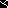 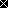 